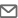 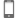 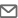 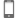 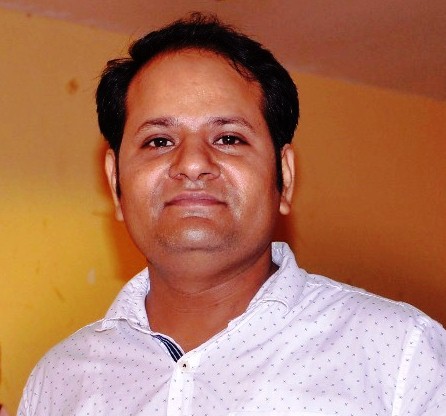 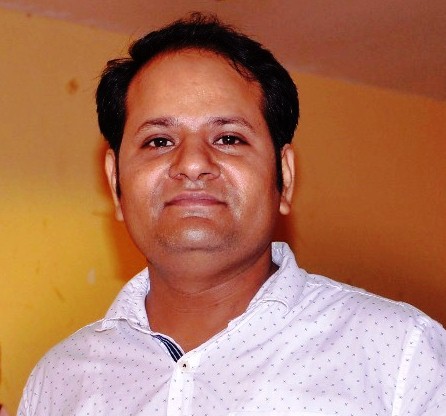 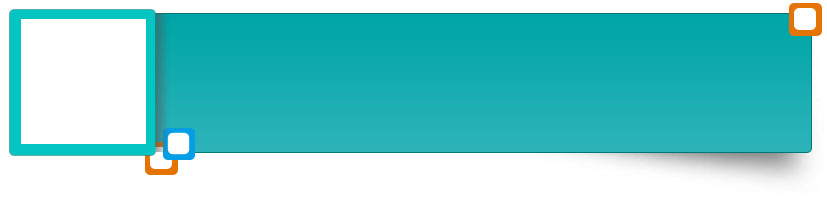 Profile Summary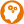 Profile SummaryJCAPCPL(Joint Venture of Tata Steel & Nippon Steel, Jamshedpur)- From 15th October 2018 to Till dateJCAPCPL is serving India’s growing demand for high end, Automotive cold rolled steels. Its products are helping light weighing & increased crash energy absorption. Consequently, vehicular safety is improved. Customers are passenger Vehicle manufacturer as Maruti Suzuki, Toyota, Tata Motors, Mahindra, Honda Motors, Hyundai Motors etc.Associated as Senior Manager and Head – Supply Chain Management (Marketing Coordination, Production Planning & Control, Yard Management & Customer Care Services) from 15th October 2018. Leading and Managing team of PPSS(Production Planning Scheduling & Sales) for Raw Material Planning, Production Scheduling as per demand and plant requirements, Servicing Customers exigencies.Skills in managing Supply Chain functions entailing Logistics & Dispatch (Road & Railway) to effectively meet day-to-day production & sales order requirements in coordination with Production Planning & Control, Operations & Logistic Teams  Planning Material requirement, Capacity Planning, and Inventory Control in order to fulfill business requirement, release schedule for production line, release raw material for line; facilitated Coil Yard Management for timely dispatch and maintain less vehicle TAT. Review operations and coordinate to resolve production or processing problems, stock posting & verification.Jindal Steel & Power Limited(From 02nd July 2007 to 13th October 2018)Started career as Graduate Engineer Trainee (Projects) from 2nd July 2007 and completed various Green & Brown Field Projects at Raigarh & Angul.Worked in Production Planning and Technical Team for 1.2 MTPA Plate Mill at Angul.Excels in Project Management from contract finalization, resource planning, material management, erection & commissioning, procurement, MIS reporting to progress monitoring and ensuring project completion within time, quality & cost norms Drove various Process Improvement, Quality Circle & Cost Control activities for attaining reduction in terms of raw materials, transportation, packaging inventory, ensured compliance to EHS norms for complete safety at work site Effective leader, communicator & problem-solver with proven talent in coordinating with cross-functional teams& meeting tight schedules; technical expertise in working on SAP.Career Timeline/Growth PathJCAPCPL(Joint Venture of Tata Steel & Nippon Steel, Jamshedpur)- From 15th October 2018 to Till dateJCAPCPL is serving India’s growing demand for high end, Automotive cold rolled steels. Its products are helping light weighing & increased crash energy absorption. Consequently, vehicular safety is improved. Customers are passenger Vehicle manufacturer as Maruti Suzuki, Toyota, Tata Motors, Mahindra, Honda Motors, Hyundai Motors etc.Associated as Senior Manager and Head – Supply Chain Management (Marketing Coordination, Production Planning & Control, Yard Management & Customer Care Services) from 15th October 2018. Leading and Managing team of PPSS(Production Planning Scheduling & Sales) for Raw Material Planning, Production Scheduling as per demand and plant requirements, Servicing Customers exigencies.Skills in managing Supply Chain functions entailing Logistics & Dispatch (Road & Railway) to effectively meet day-to-day production & sales order requirements in coordination with Production Planning & Control, Operations & Logistic Teams  Planning Material requirement, Capacity Planning, and Inventory Control in order to fulfill business requirement, release schedule for production line, release raw material for line; facilitated Coil Yard Management for timely dispatch and maintain less vehicle TAT. Review operations and coordinate to resolve production or processing problems, stock posting & verification.Jindal Steel & Power Limited(From 02nd July 2007 to 13th October 2018)Started career as Graduate Engineer Trainee (Projects) from 2nd July 2007 and completed various Green & Brown Field Projects at Raigarh & Angul.Worked in Production Planning and Technical Team for 1.2 MTPA Plate Mill at Angul.Excels in Project Management from contract finalization, resource planning, material management, erection & commissioning, procurement, MIS reporting to progress monitoring and ensuring project completion within time, quality & cost norms Drove various Process Improvement, Quality Circle & Cost Control activities for attaining reduction in terms of raw materials, transportation, packaging inventory, ensured compliance to EHS norms for complete safety at work site Effective leader, communicator & problem-solver with proven talent in coordinating with cross-functional teams& meeting tight schedules; technical expertise in working on SAP.Career Timeline/Growth PathNotable Accomplishments Across the Career Successfully executed key projects like 0.59 MTPA Slag/Clinker Grinding Mill, and 135x6MW Captive Power Project, 2.4MTPA Billet Caster & Vacuum Degasser unit between April 12 to October 16Adopted Modern Project Execution Methodologies & Procedures in compliance with quality standards; deft in reviewing project progress, tracking all the abnormal costs/ wastage and recommending measures to avoid themFamiliar with all the safety precautions to be taken at site like OSHAS -14001Effectively tracked finance issues required for order execution and communicated with different regions & customers for fundavailability to execute ordersPivotal in spearheading the Customer Care &Helpdesk Operations and driving measures to ensure customer satisfaction by timely order execution Promoted to sr. positions on account of excellent performance Soft Skills 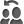 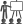 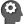 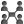 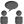 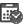 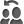 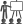 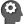 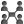 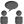 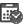 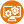 Area of Expertise 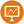 Production Planning & ControlProcess Improvement / Cost Savings Team Management / Trainings 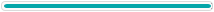 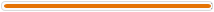 Work ExperienceWork ExperienceSince Jul’07: Jindal Steel & Power Ltd. Angul, Odhisha as Manager(Production Planning & Control, Marketing Co-ordination & Dispatch)Growth Path: Joined as GET and rose to the position of  Manager in 2012Key Result Areas: As Manager(Production Planning & Control, Marketing Co-ordination & Dispatch) July’16  - Oct’18 Directing Supply Chain, PPC & Dispatch activities in line with company’s policies, global standards & regulatory compliancesAdministering, tracking & ensuring:Production planning & dispatch of Steel Plates as per requirement of different sales & marketing regions/ customer requirementProduction & dispatch of material as per requirement & schedule to different clients in coordination of Logistics TeamManaging Daily Sales Order Processing, Production & Dispatch Planning as per orders bookedCoordinating with different Marketing Regions for booked orders and their execution on time; managing various functions like:Formulating day- wise material movement plan based on sales plan of the month as well as annual plan as per set goalsPlanning logistics and material shifting as per Road & Rake dispatch and undertaking lot planningCommunicating with different regions & customers on a daily basis for planning of orders execution Daily, weekly and monthly dispatch plan via road & rakeWorking in SAP for order execution and changes required for effective dispatchConducting negotiations for cost effective transport solutions & clearancesTracking the inventory level by analyzing safety stock, minimum-maximum stock levels & lead-time of goodsEnsuring stock of material without any variance by conducting stock verification & documentationPreparing various MIS reports for senior management and regions to understand the tracking of different SOsLeading & monitoring the performance of team members and organizing trainings to enhance their skills & productivityAs Deputy Manager (Jindal Global Business School)                                                                  April’12– Apr’16Worked in Captive Power Project at JSPL AngulProject Management, Erection & Commissioning of Billet Caster at JSPl Angul.Project Management, Erection & Commissioning of Vacuum Degassing Unit at JSPl Angul.As Assistant Manager (Jindal Global Business School)                                                                  Aug’10 – Apr’12Completed the Corporate MBA Program in on a Regular basis with specialization in Operations & Project ManagementAs GET /Assistant Manager - Project Management & Execution	Jul’07-Aug’10Contributed in project planning activities for Erection & Commissioning of 0.59MTPA Slag/Clinker Grinding Mill entailing:Contract finalization, project co-ordination, resource management, material procurement& Management.Management Information Reports (MIS) preparation, SAP, internal safety audit, fabrication & erection Education 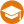 MBA (Operations & Project Management) from OP Jindal Global University, Sonipat in 2012; secured 2.7/4 Grade PointsBE - Mechanical Engineering from RGPV, Bhopal in 2006; secured 71.34%.IT SkillsSAP, MS Office (Word, Excel & PowerPoint), AutoCAD & Internet ApplicationsPersonal Details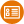 Date of Birth: 31st July 1984                                                        Languages Known: English& Hindi Current Address:        A3-7/1,Bhagwati Enclave, Behind Meditriana Hospital, AdityaPur,Jamshedpur-831013Permanent Address : Near Saraswati School, ChanakyaPuri, Naubasta Road, Padra, Rewa(PIN-486001),MP, India Marital Status:           Married Nationality:                 Indian Mail id:                      mkt008844@gmail.comContact:                    6371387001,9264438810Since Jul’07: Jindal Steel & Power Ltd. Angul, Odhisha as Manager(Production Planning & Control, Marketing Co-ordination & Dispatch)Growth Path: Joined as GET and rose to the position of  Manager in 2012Key Result Areas: As Manager(Production Planning & Control, Marketing Co-ordination & Dispatch) July’16  - Oct’18 Directing Supply Chain, PPC & Dispatch activities in line with company’s policies, global standards & regulatory compliancesAdministering, tracking & ensuring:Production planning & dispatch of Steel Plates as per requirement of different sales & marketing regions/ customer requirementProduction & dispatch of material as per requirement & schedule to different clients in coordination of Logistics TeamManaging Daily Sales Order Processing, Production & Dispatch Planning as per orders bookedCoordinating with different Marketing Regions for booked orders and their execution on time; managing various functions like:Formulating day- wise material movement plan based on sales plan of the month as well as annual plan as per set goalsPlanning logistics and material shifting as per Road & Rake dispatch and undertaking lot planningCommunicating with different regions & customers on a daily basis for planning of orders execution Daily, weekly and monthly dispatch plan via road & rakeWorking in SAP for order execution and changes required for effective dispatchConducting negotiations for cost effective transport solutions & clearancesTracking the inventory level by analyzing safety stock, minimum-maximum stock levels & lead-time of goodsEnsuring stock of material without any variance by conducting stock verification & documentationPreparing various MIS reports for senior management and regions to understand the tracking of different SOsLeading & monitoring the performance of team members and organizing trainings to enhance their skills & productivityAs Deputy Manager (Jindal Global Business School)                                                                  April’12– Apr’16Worked in Captive Power Project at JSPL AngulProject Management, Erection & Commissioning of Billet Caster at JSPl Angul.Project Management, Erection & Commissioning of Vacuum Degassing Unit at JSPl Angul.As Assistant Manager (Jindal Global Business School)                                                                  Aug’10 – Apr’12Completed the Corporate MBA Program in on a Regular basis with specialization in Operations & Project ManagementAs GET /Assistant Manager - Project Management & Execution	Jul’07-Aug’10Contributed in project planning activities for Erection & Commissioning of 0.59MTPA Slag/Clinker Grinding Mill entailing:Contract finalization, project co-ordination, resource management, material procurement& Management.Management Information Reports (MIS) preparation, SAP, internal safety audit, fabrication & erection Education MBA (Operations & Project Management) from OP Jindal Global University, Sonipat in 2012; secured 2.7/4 Grade PointsBE - Mechanical Engineering from RGPV, Bhopal in 2006; secured 71.34%.IT SkillsSAP, MS Office (Word, Excel & PowerPoint), AutoCAD & Internet ApplicationsPersonal DetailsDate of Birth: 31st July 1984                                                        Languages Known: English& Hindi Current Address:        A3-7/1,Bhagwati Enclave, Behind Meditriana Hospital, AdityaPur,Jamshedpur-831013Permanent Address : Near Saraswati School, ChanakyaPuri, Naubasta Road, Padra, Rewa(PIN-486001),MP, India Marital Status:           Married Nationality:                 Indian Mail id:                      mkt008844@gmail.comContact:                    6371387001,9264438810